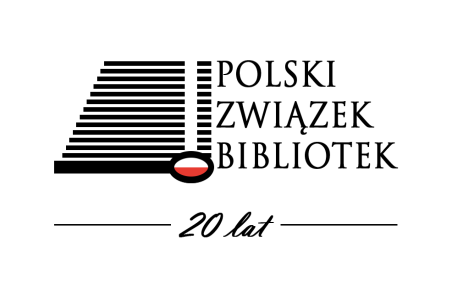 Program pobytu na 20 - leciu PZB w Toruniu09.09 Nocleg – Hotel Polonia , Plac Teatralny 5
Zakwaterowanie od 14.00. 15.00 – 22.00 -  Zajazd Staropolski, ul Żeglarska 10/1415.00. – Walne Zgromadzenie Członków – I termin 
15.15 -   Walne Zgromadzenie Członków – II termin – sala na piętrze
              ( kawa/herbata, ciasto – samoobsługa)16.00 – 16.40 - szkolenie  - „O przyszłości bibliotek” – sala na piętrze.17.00 – 22.00 – spotkanie jubileuszowe – sala restauracyjna parter:17.00 – 17.30 – część oficjalna, otwarcie, życzenia, wspomnienia.17.30 – 18.30  - obiadokolacja –samoobsługa.18.30 – 19.00 – kapela Coperniceilidh– muzyka języków celtyckich. 19.00 – 22.00 – biesiada przy stołach – samoobsługa/ przygrywa Maciej 
                             Korzeniowski – artysta muzyk.10.09  8.00-9.00 – śniadanie – hotel Polonia.Fakultatywnie: zaznacz preferowane 10.00 – wizyta w Książnicy Kopernikańskiej.10.00 – wizyta w Centrum Nowoczesności Młyn Wiedzy, zapoznanie z ofertą centrum i wystawami dla bibliotek.
9.00 –10.30 - spacer po Toruniu z przewodnikiem,10.30.11.30 – zwiedzanie Muzeum Etnograficznego .
       4.  Czas do osobistego wykorzystania.Wykwaterowanie z hotelu do 12.0012.00 – 13.30 – obiad – restauracja „Oberża”, ul. Rabiańska 9 – I i II danie do wyboru z  bemarów. Czas posiłku indywidualny na podstawie talonów.https://poczta.o2.pl/d/#:~:text=Prosimy%2C%20aby%20pilnie,kwot%C4%99%3A%20255%2C56%20z%C5%82